Доступность для маломобильных групп населения
 Расстояние на пути движения ко входу в здание от остановки п. Новошахтинский 1000 м,  в 50 м от  перекрестка с улицей Ленинская пешеходный переход,  светофора нет. Тротуар поручнями не оборудован. Информация на пути  следования к объекту визуальная.

При входе в здание имеется кнопка вызова персонала, ступени выделены контрастным цветом. На входе противоскользящее покрытие. Вывеска с названием организации и схема движения в здании дублированы шрифтом Брайля. 
Прием ведется на первом этаже в выделенном помещении. 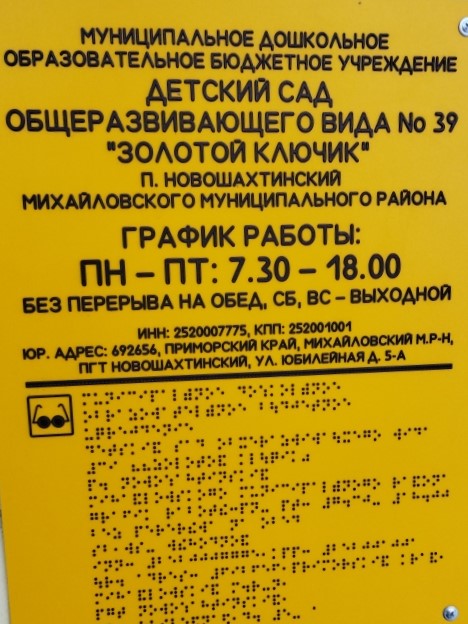 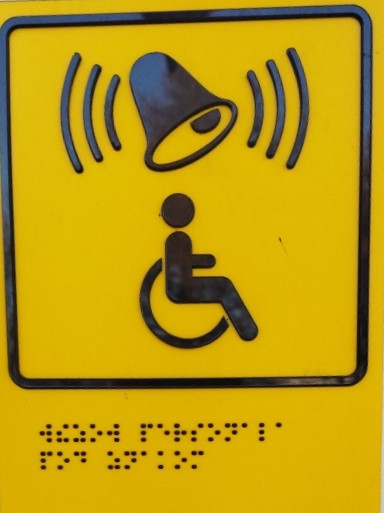 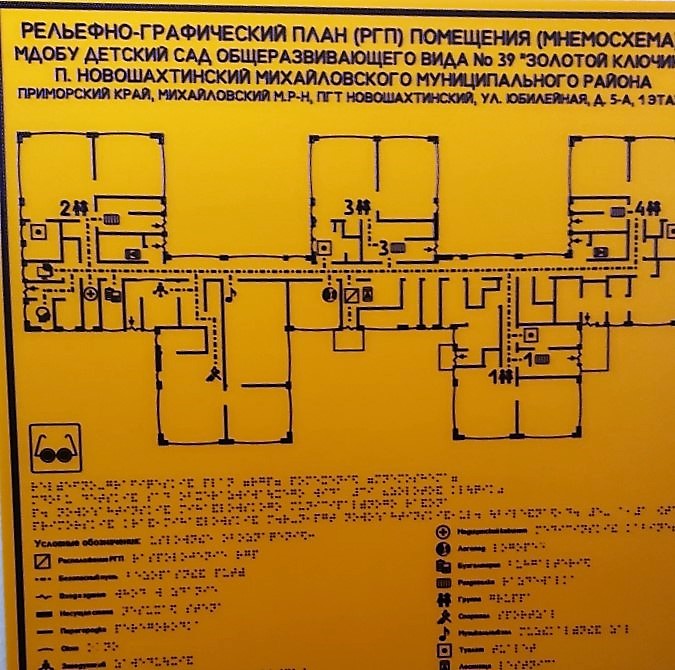 Доступный вход со стороны улицы Юбилейная:

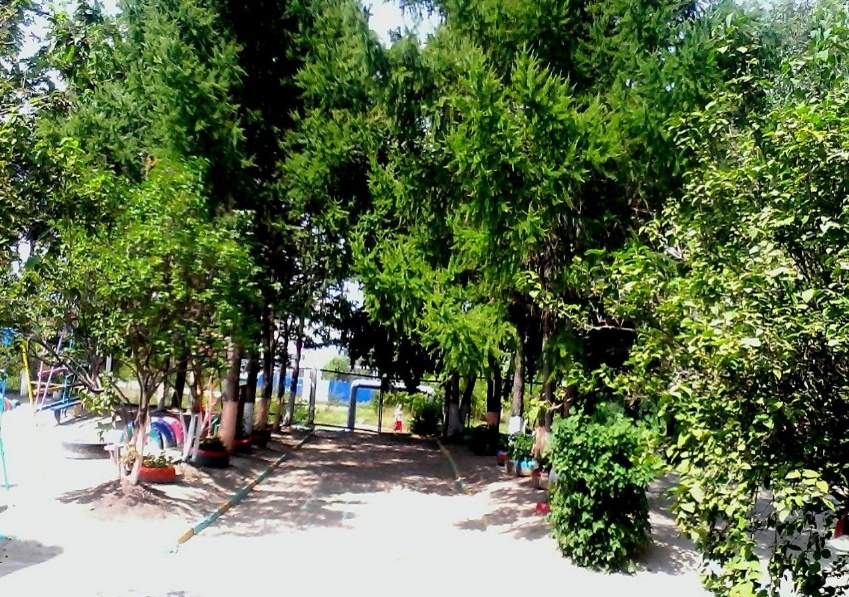 Муниципальное дошкольное образовательное бюджетное учреждение детский сад общеразвивающего вида № 39 «золотой ключик» п. Новошахтинский Михайловского муниципального районаМуниципальное дошкольное образовательное бюджетное учреждение детский сад общеразвивающего вида № 39 «золотой ключик» п. Новошахтинский Михайловского муниципального районаАдрес:Приморский край, Михайловский район, п. Новошахтинский, ул.Юбилейная,5аОстановки транспорта:п. НовошахтинскийАвтобусы: ТК Исток-М  № 124,530